Annexe 1: Décret de classement de la FC Mengong et Biwong Bulu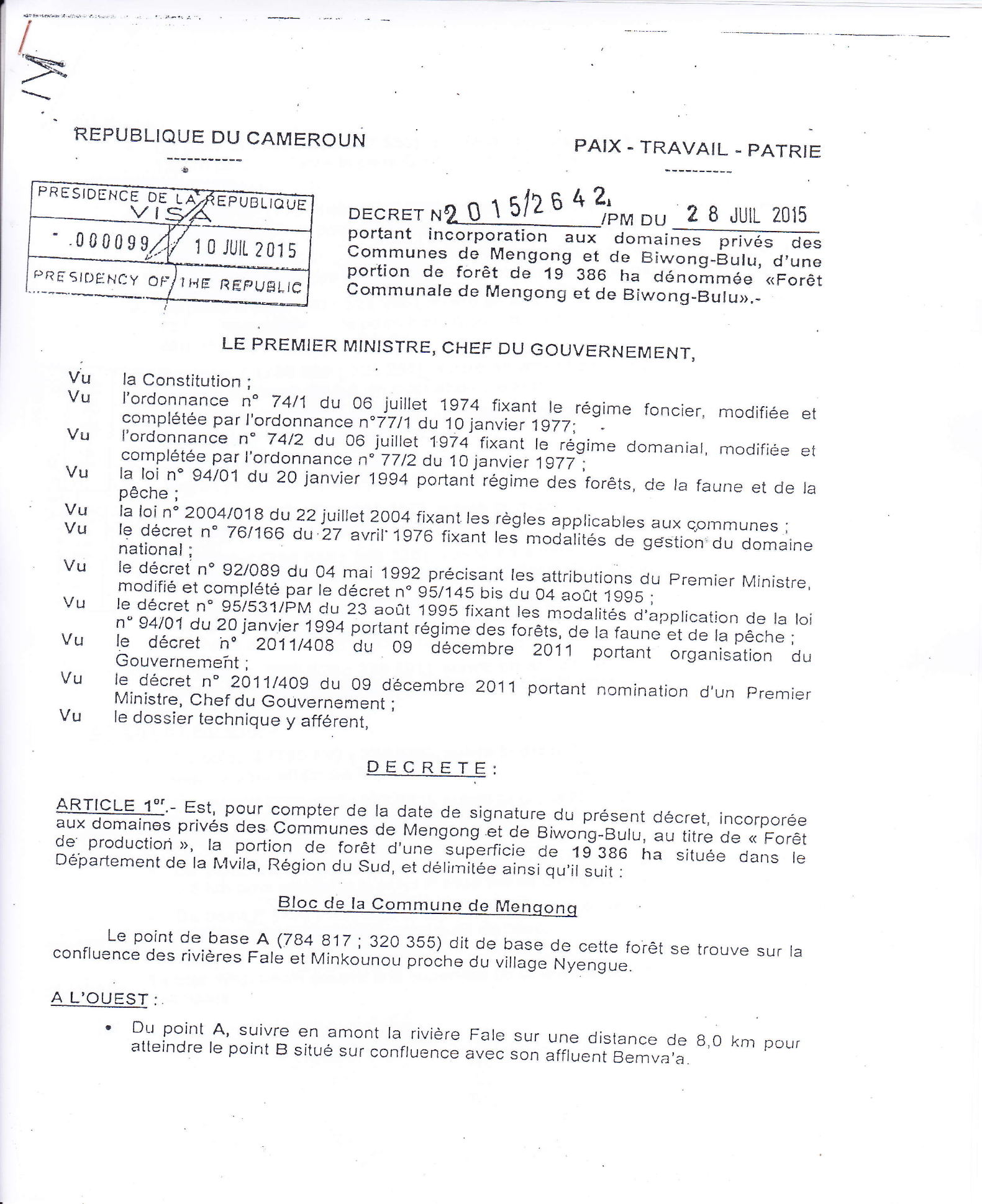 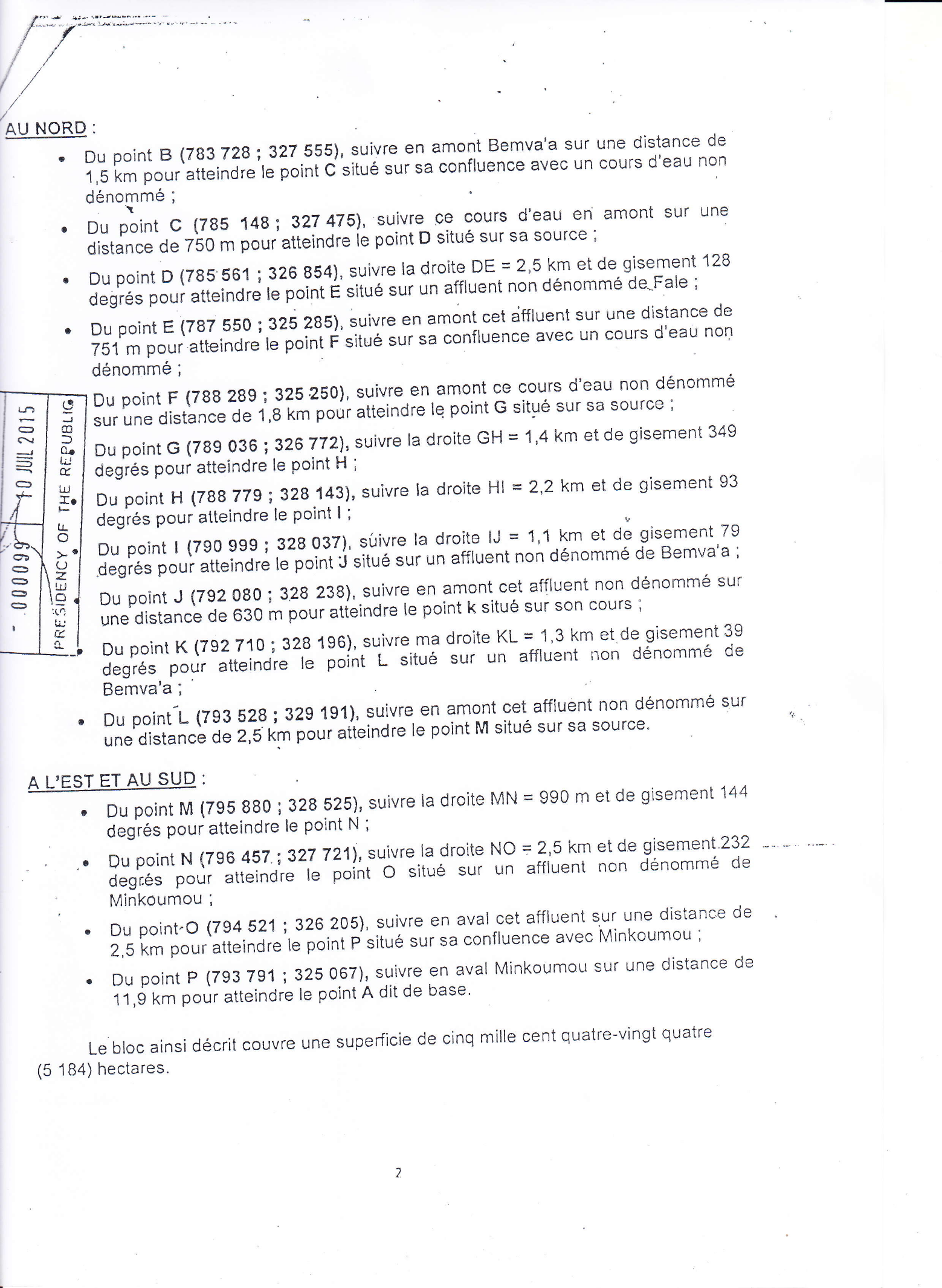 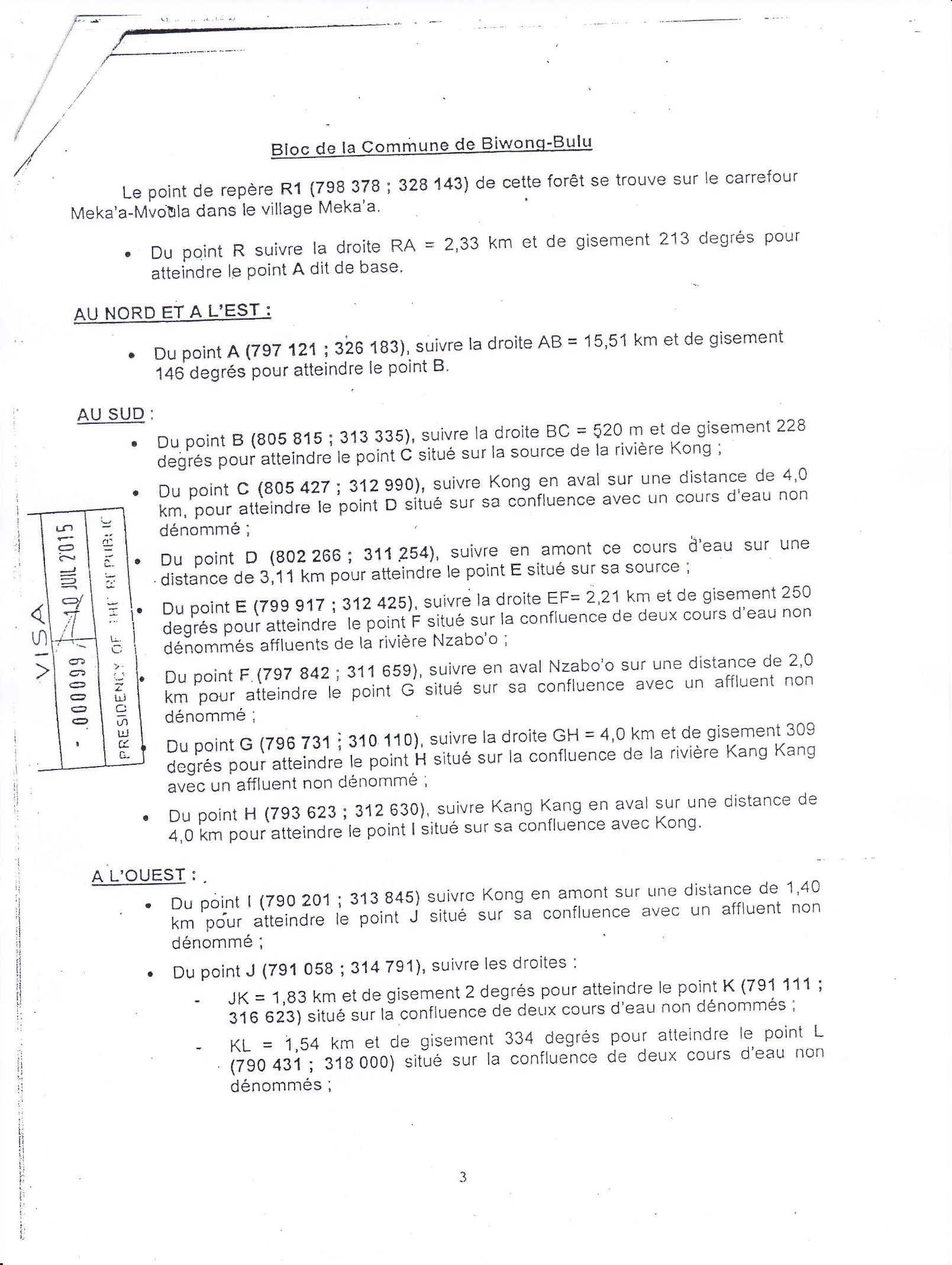 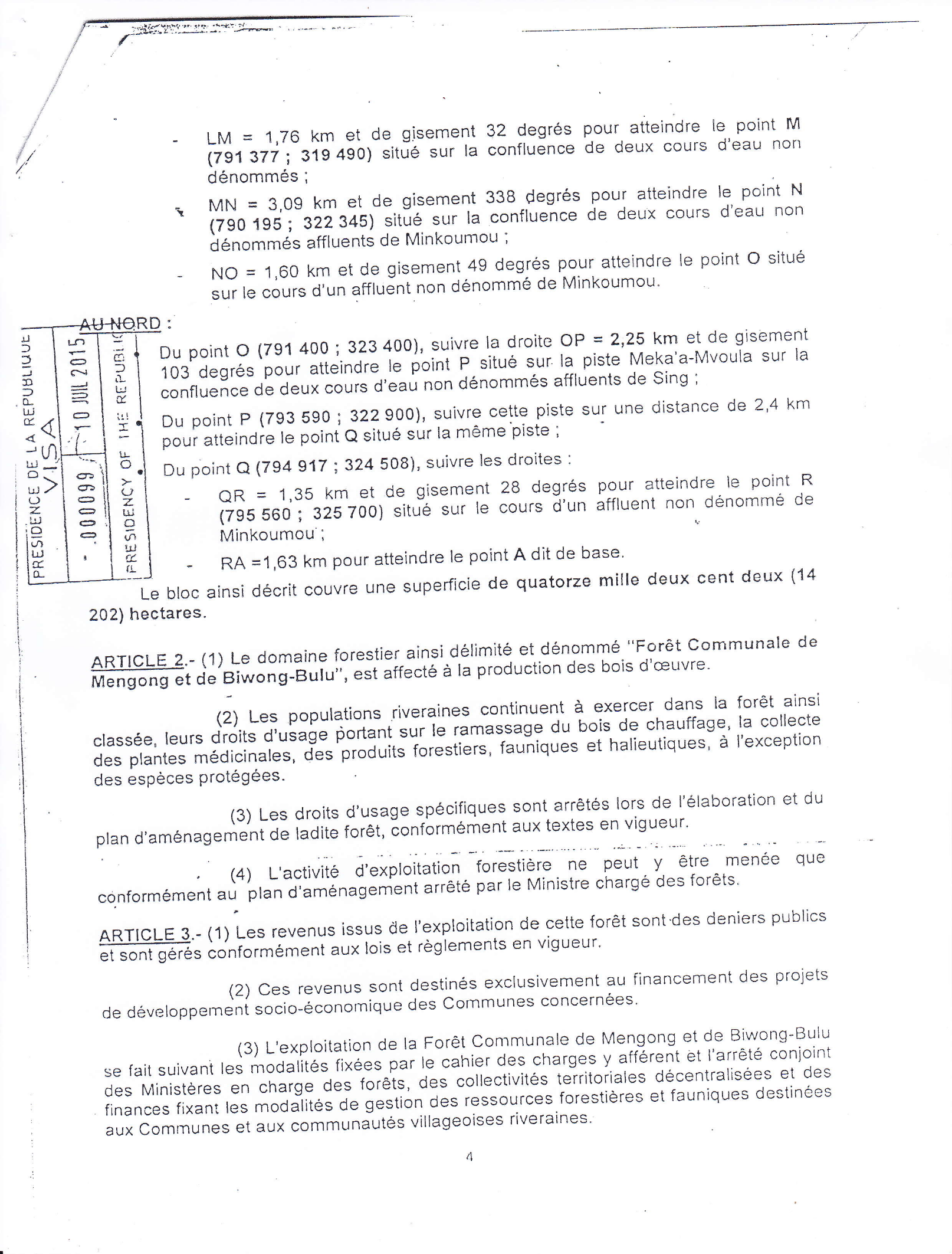 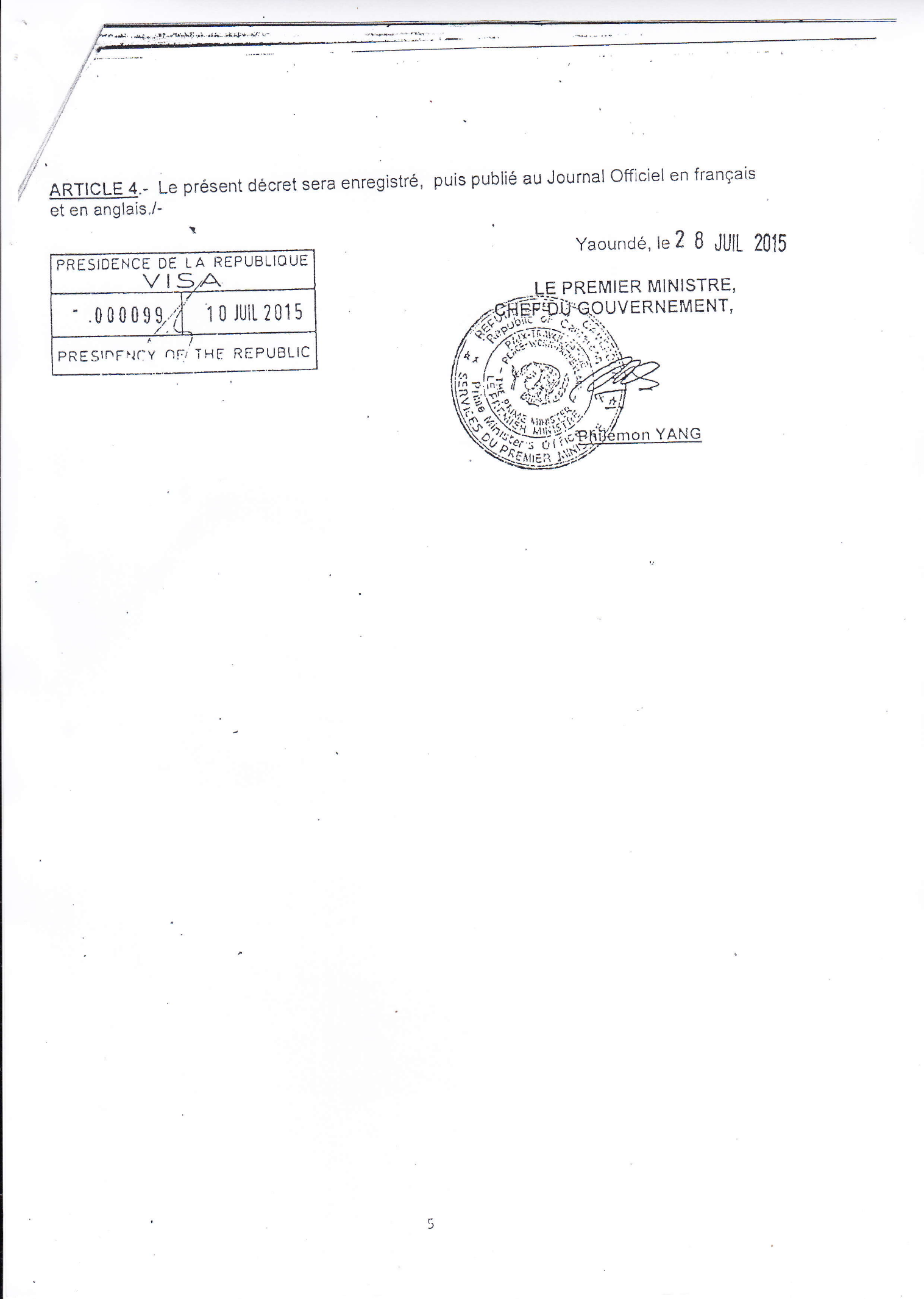 Annexe 2: Attestation de conformité du plan de sondage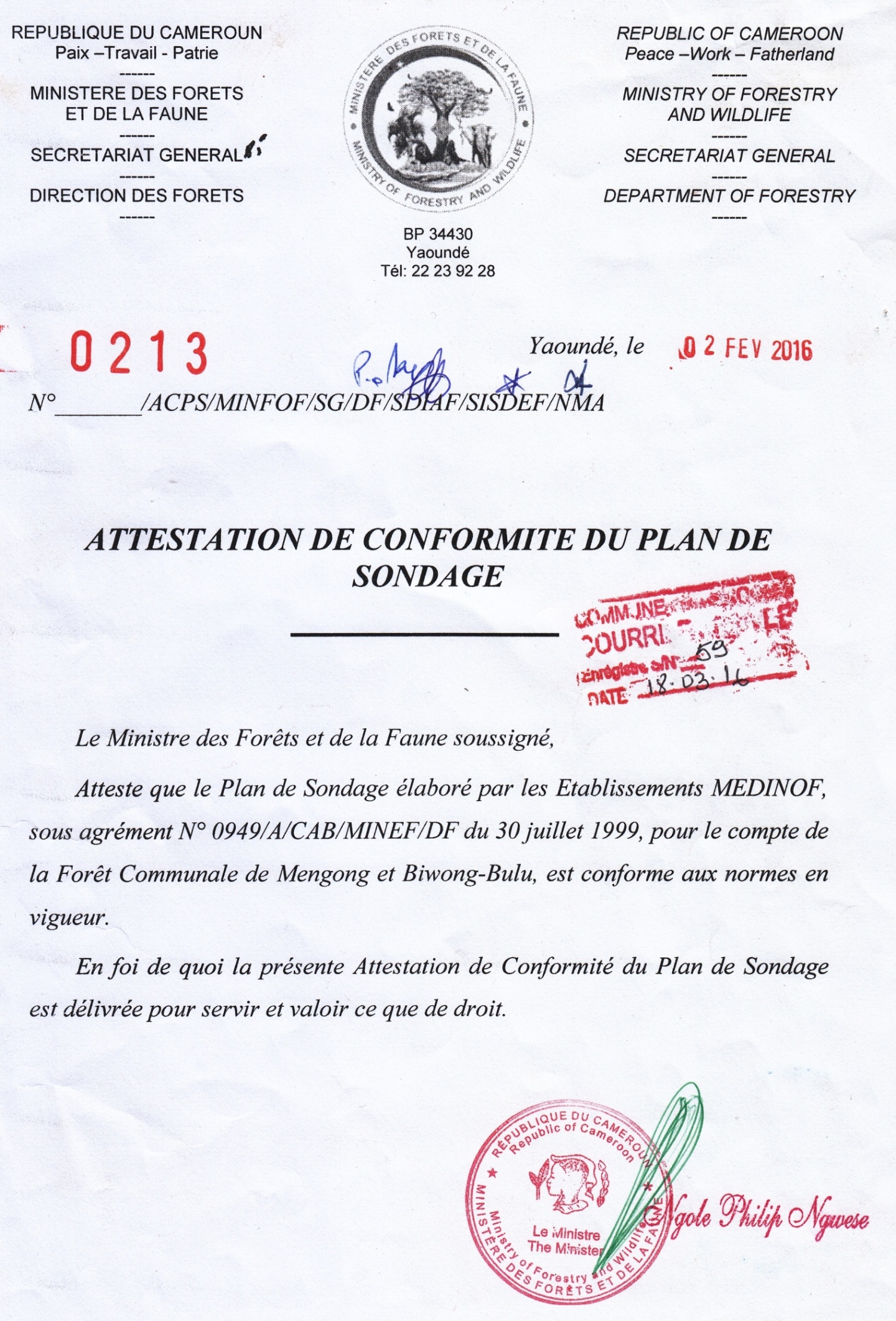 Annexe 3: Attestation de conformité des travaux d'inventaire d'aménagement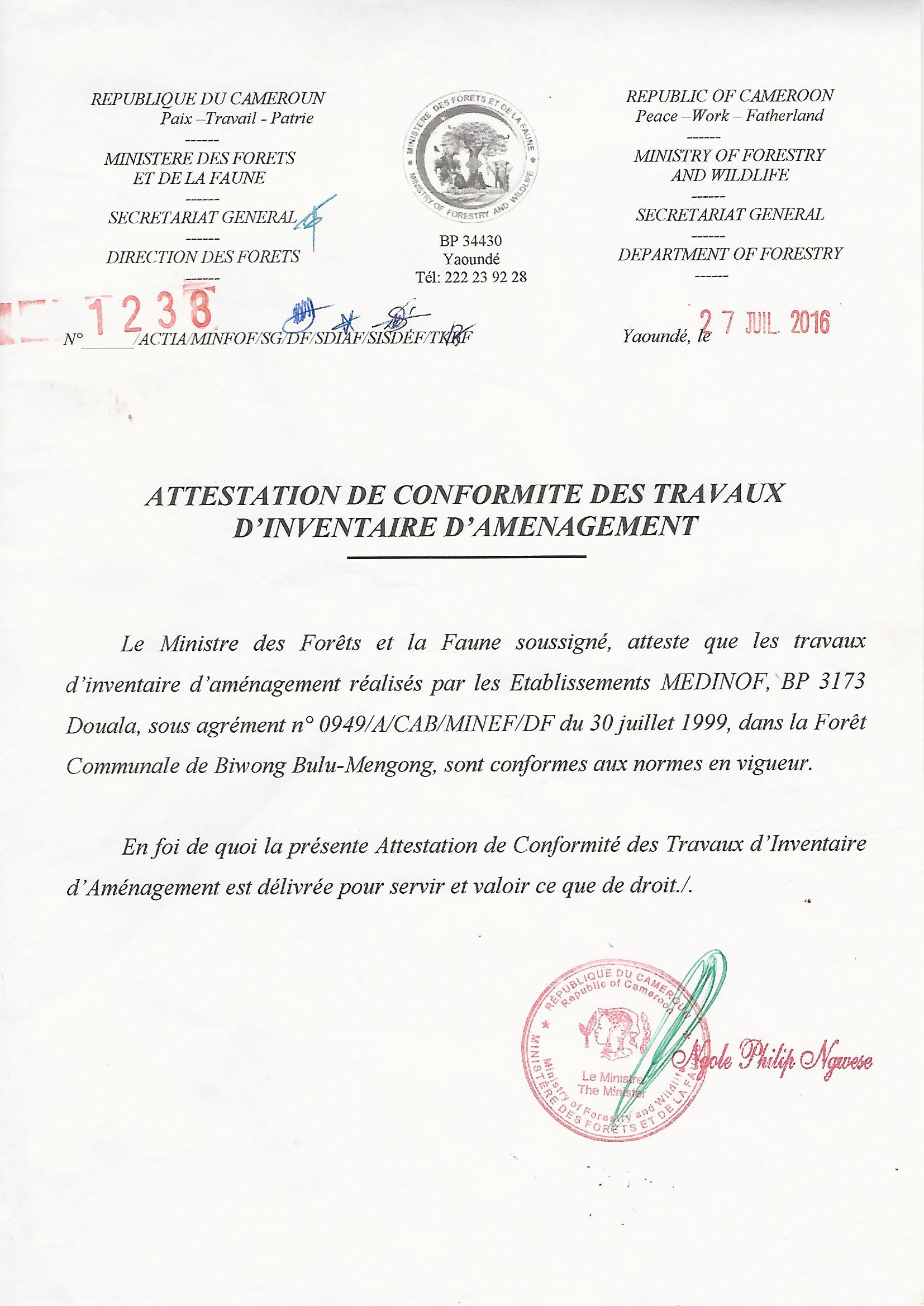 Annexe 4: Attestation de conformité de la carte forestière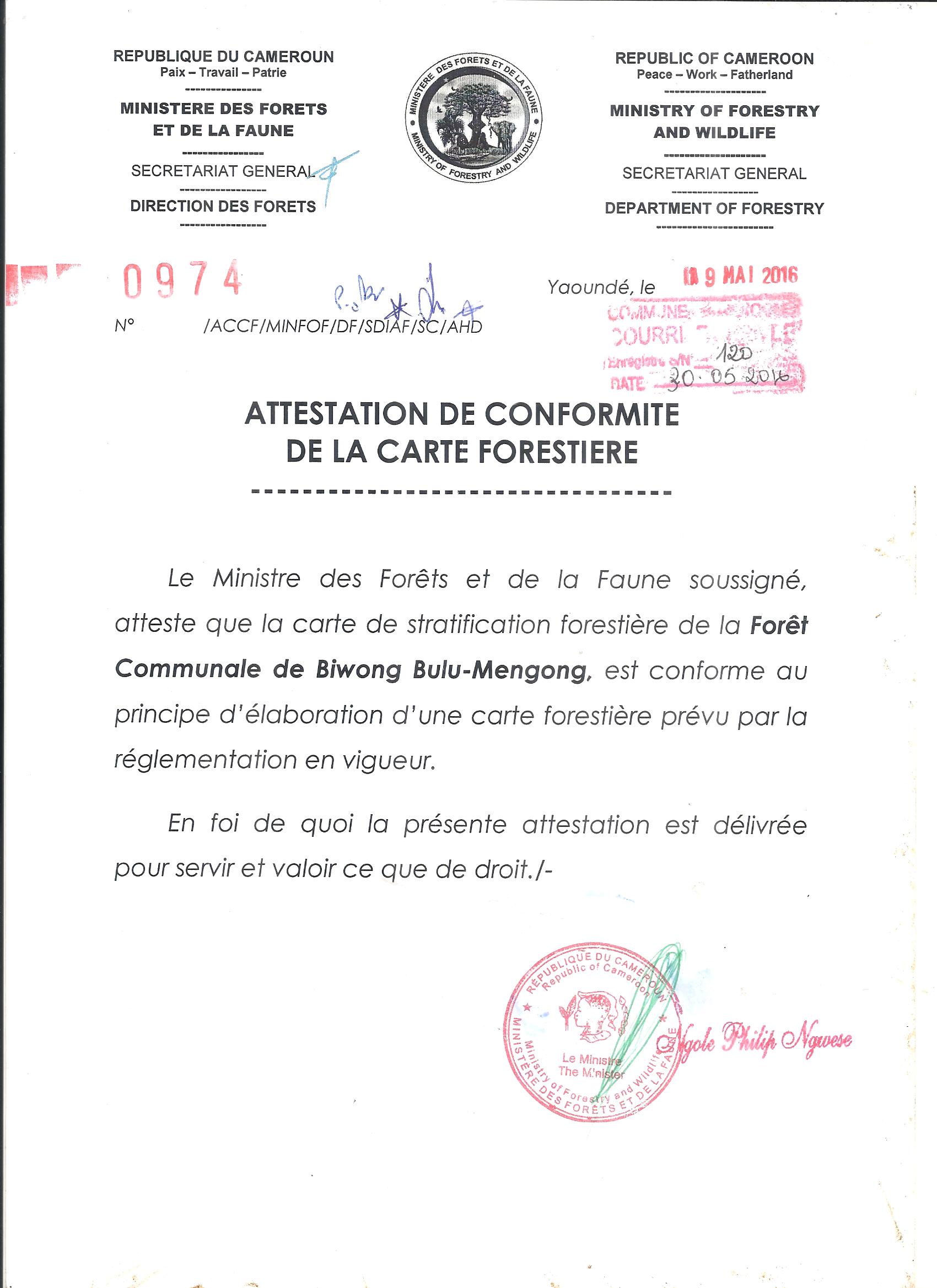 Annexe 5: Attestation de conformité de l’ouverture des limites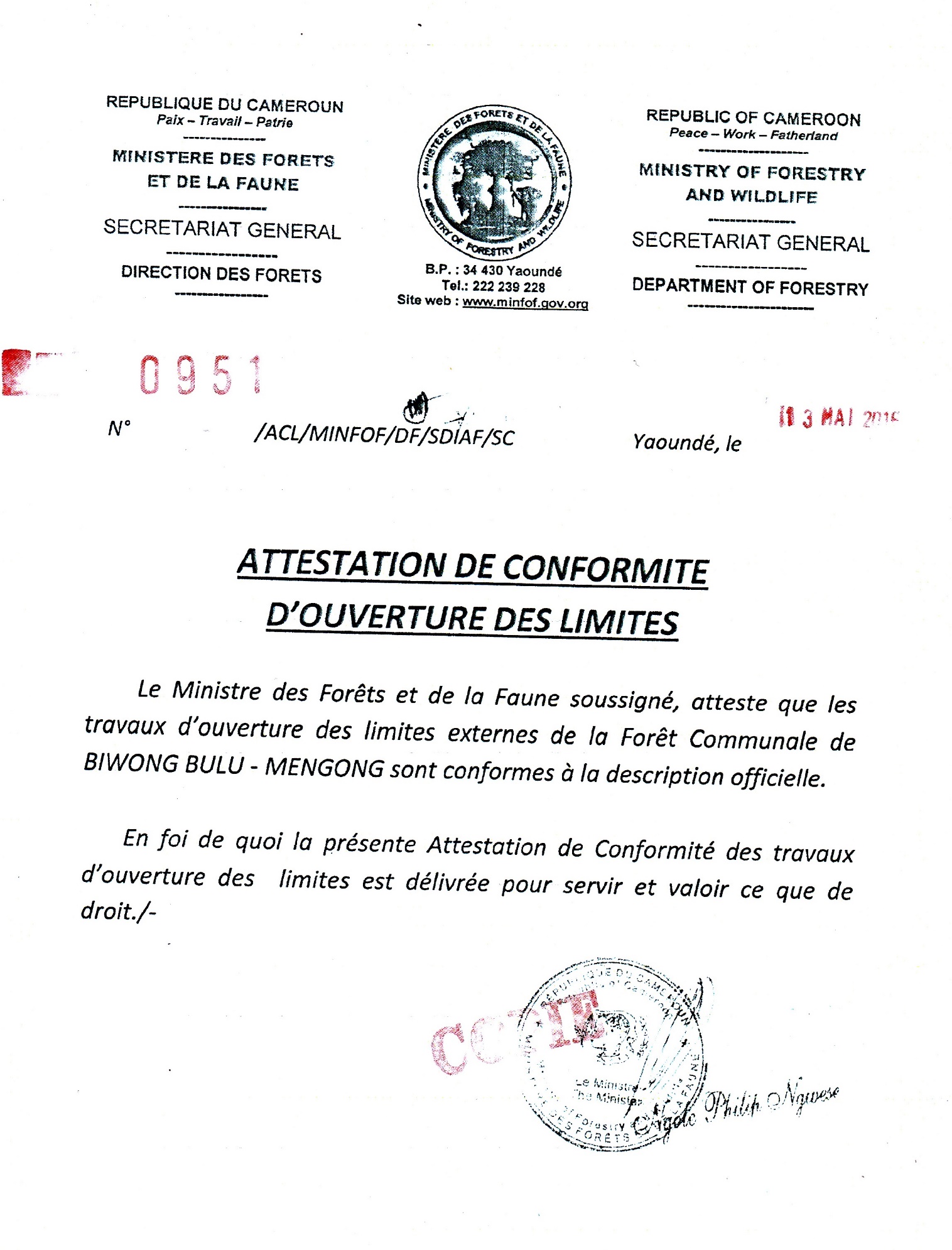 